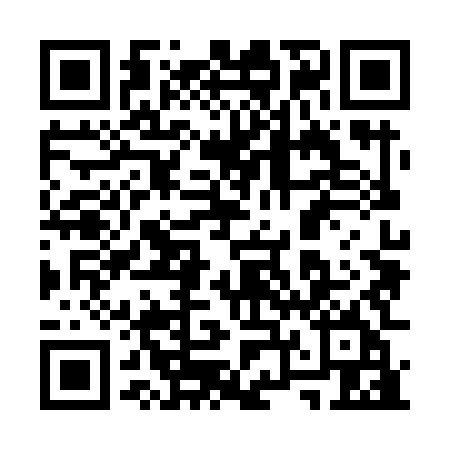 Prayer times for Kematen an der Krems, AustriaWed 1 May 2024 - Fri 31 May 2024High Latitude Method: Angle Based RulePrayer Calculation Method: Muslim World LeagueAsar Calculation Method: ShafiPrayer times provided by https://www.salahtimes.comDateDayFajrSunriseDhuhrAsrMaghribIsha1Wed3:345:441:005:008:1710:182Thu3:325:431:005:008:1910:213Fri3:295:411:005:018:2010:234Sat3:265:391:005:018:2110:255Sun3:245:381:005:028:2310:286Mon3:215:361:005:038:2410:307Tue3:185:351:005:038:2610:338Wed3:165:331:005:048:2710:359Thu3:135:321:005:048:2810:3710Fri3:105:301:005:058:3010:4011Sat3:075:291:005:058:3110:4212Sun3:055:281:005:068:3210:4513Mon3:025:261:005:068:3410:4714Tue2:595:251:005:078:3510:5015Wed2:575:241:005:078:3610:5216Thu2:545:221:005:088:3710:5517Fri2:515:211:005:088:3910:5718Sat2:495:201:005:088:4011:0019Sun2:465:191:005:098:4111:0220Mon2:435:181:005:098:4211:0521Tue2:435:171:005:108:4411:0722Wed2:425:161:005:108:4511:1023Thu2:425:151:005:118:4611:1024Fri2:425:141:005:118:4711:1125Sat2:415:131:005:128:4811:1126Sun2:415:121:005:128:4911:1227Mon2:415:111:005:138:5011:1228Tue2:415:101:015:138:5211:1329Wed2:405:091:015:138:5311:1330Thu2:405:091:015:148:5411:1431Fri2:405:081:015:148:5511:14